https://ce.ycdsb.ca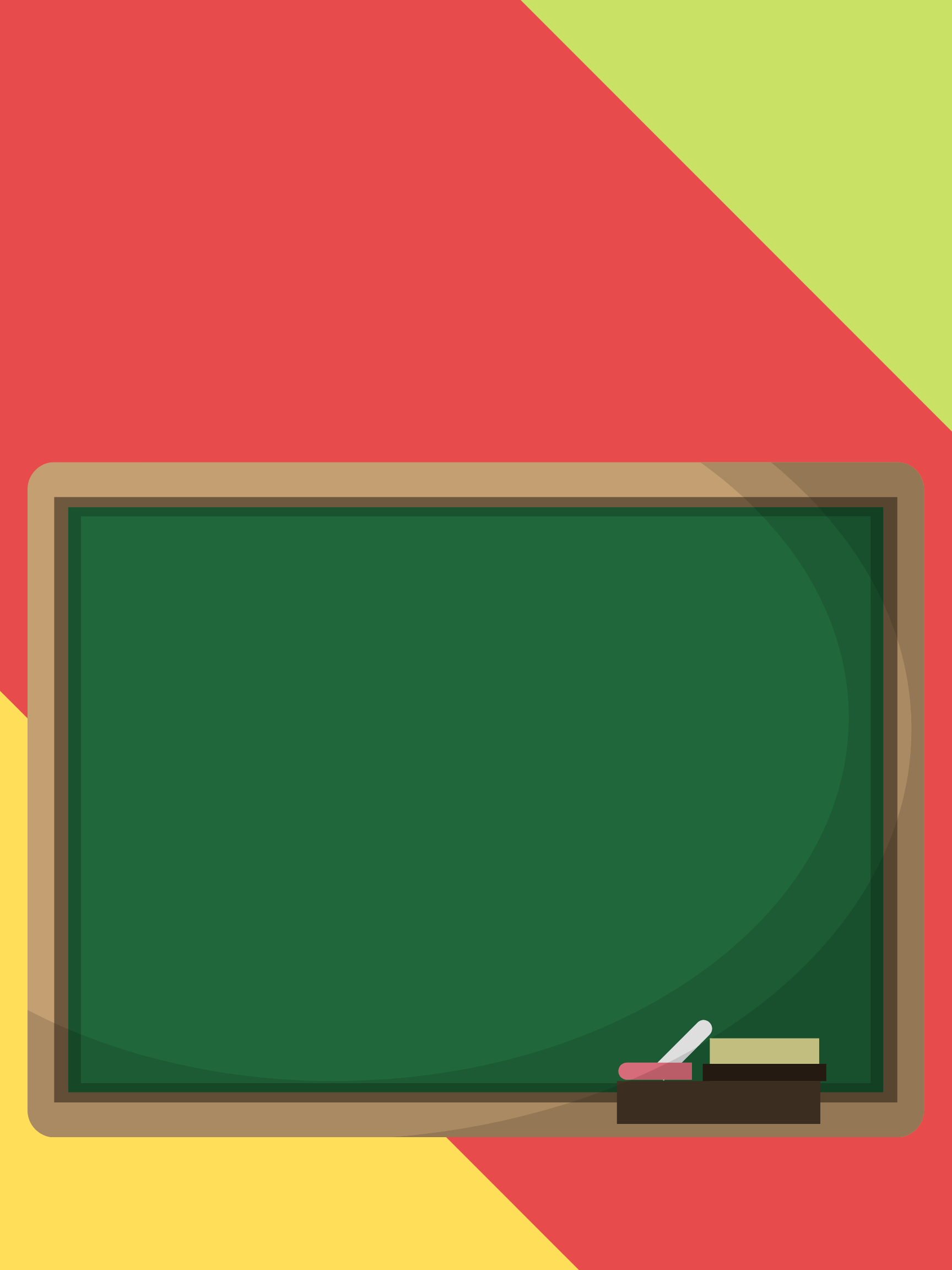 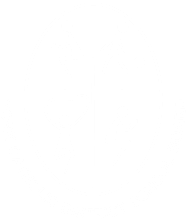 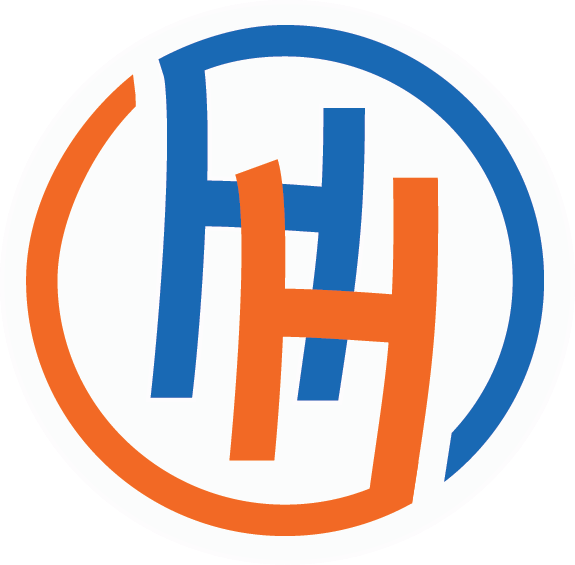 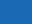 